SPECYFIKACJA ISTOTNYCH WARUNKÓW ZAMÓWIENIA PUBLICZNEGO(SIWZ)dla przetargu nieograniczonego na dostawy przeprowadzanego zgodnie z postanowieniami ustawy z dnia 29 stycznia 2004 r. Prawo zamówień publicznych(t.j. Dz. U. z 2013 r. poz. 907 z późn. zm.)„Bieżąca dostawa oleju napędowego dlaZakładu Zagospodarowania Odpadów Sp. z o.o.”Specyfikacja niniejsza zawiera:Instrukcja dla Wykonawców							Wzór umowy w sprawie zamówienia publicznego				Opis przedmiotu zamówienia							Załączniki									Opracowała:							Zatwierdził, dnia: 26.06.2015 r.Aldona Stęplowska 						Jacek PołomkaSpecyfikacja niniejsza zawiera:Część I Instrukcja Dla WykonawcówSpis treści: 1.  Nazwa i adres Zamawiającego.	42. Definicje	43. Tryb udzielania zamówienia.	44. Opis przedmiotu zamówienia.	55. Zamówienia częściowe	56. Zamówienia uzupełniające.	57. Informacja o ofercie wariantowej, umowa ramowa, aukcja elektroniczna.	58. Termin wykonania zamówienia.	59. Warunki udziału w postępowaniu oraz opis sposobu dokonywania oceny spełniania tych warunków.	510. Wykaz oświadczeń lub dokumentów, jakie mają dostarczyć wykonawcy w celu potwierdzenia spełniania warunków udziału w postępowaniu	711. Wykonawcy wspólnie ubiegający się o udzielenie zamówienia.	812. Wadium	813. Wymagania dotyczące zabezpieczenia należytego wykonania umowy.	814. Zaliczka na poczet wykonania zamówienia	1015. Waluta, w jakiej będą prowadzone rozliczenia związane z realizacją niniejszego zamówienia publicznego.	1016. Opis sposobu przygotowania oferty.	1017. Wyjaśnianie i zmiany w treści SIWZ	1218. Zebranie Wykonawców	1319. Osoby uprawnione do porozumiewania się z Wykonawcami.	1320. Miejsce, termin i sposób złożenia oferty.	1321. Zmiany lub wycofanie złożonej oferty.	1322. Miejsce i termin otwarcia ofert.	1423. Tryb otwarcia ofert	1424. Zwrot oferty bez otwierania.	1425. Termin związania ofertą	1427. Kryteria oceny ofert.	1528. Oferta z rażąco niską ceną.	1629. Uzupełnienie oferty.	1630. Tryb oceny ofert.	1731. Wykluczenie Wykonawcy.	1732. Odrzucenie oferty	1733. Wybór oferty i zawiadomienie o wyniku postępowania	1834. Informacje ogólne dotyczące kwestii formalnych umowy w sprawie niniejszego zamówienia.	1835. Unieważnienie postępowania	1937. Sposób porozumiewania się Zamawiającego z Wykonawcami.	1938. Podwykonawstwo.	20CZEŚĆ II – WZÓR UMOWY W SPRAWIE ZAMÓWIENIA PUBLICZNEGO	29CZĘŚĆ III – OPIS PRZEDMIOTU ZAMÓWIENIA	381.  Nazwa i adres Zamawiającego.Zakład Zagospodarowania Odpadów Spółka z o.o.ul. Marszów 50A68-200 ŻaryPolskaNIP 			9282010639Regon			080226740KRS			0000297754Sąd Rejonowy w Zielonej Górze, VIII Wydział Gospodarczy Krajowego Rejestru Sądowegokapitał zakładowy:	14 706 300,00PLN tel.:			+48 68 479 46 26fax.:			+48 68 479 46 26e-mail:			zzo@marszow.pl	http://www.marszow.plgodz. pracy 7:00-15:002. DefinicjeZa Wykonawcę uważa się osobę fizyczną, osobę prawną albo jednostkę organizacyjną nieposiadającą osobowości prawnej, która ubiega się o udzielenie zamówienia publicznego, złożyła ofertę lub zawarła umowę w sprawie zamówienia publicznego.Prawo zamówień publicznych - Ustawa z dnia 29 stycznia 2004 r. Prawo zamówień publicznych (t.j. Dz. U. z 2013 r. poz. 907 z późn. zm.) na potrzeby niniejszej Specyfikacji Istotnych Warunków Zamówienia (SIWZ), zwana dalej „ustawą Prawo zamówień publicznych” lub „u. p. z. p.” Dokumenty, jakich może żądać zamawiający od wykonawcy to dokumenty określone w Rozporządzeniu Prezesa Rady Ministrów z dnia 19 lutego 2013 r. w sprawie rodzajów dokumentów, jakich może żądać zamawiający od wykonawcy oraz form, w jakich te dokumenty mogą być składane (Dz. U. z 2013, poz. 231).Średni kurs złotego w stosunku do euro to kurs określony Rozporządzeniem Prezesa Rady Ministrów z dnia 23 grudnia 2013 r. w sprawie średniego kursu złotego w stosunku do euro stanowiącego podstawę przeliczania wartości zamówień publicznych Dz. U z 2013 Nr 0 poz. 1692Kierownik Zamawiającego – osoba lub organ, który – zgodnie z obowiązującymi przepisami, statutem lub umową – jest uprawniony do zarządzania zamawiającym, z wyłączeniem pełnomocników ustanowionych przez zamawiającego;Dostawy – należy przez to rozumieć nabywanie rzeczy, praw oraz innych dóbr, w szczególności na podstawie umowy sprzedaży, dostawy, najmu, dzierżawy oraz leasingu.3. Tryb udzielania zamówienia.Trybem udzielenia zamówienia jest przetarg nieograniczony, którego wartość wyrażona w złotych nie przekracza równowartości kwot określonych w przepisach wydanych na podstawie art. 11 ust. 8 ustawy z dnia 29 stycznia 2004 roku – Prawo zamówień publicznych (t.j. Dz. U. z 2013 r. poz. 907 z późn. zm.)4. Opis przedmiotu zamówienia.Bieżąca dostawa oleju napędowego ON  dla Zakładu Zagospodarowania Odpadów Sp. z o. o. Marszów 50A, 68-200 Żary w ilości  140 m3.Szczegółowy opis przedmiotu zamówienia przedstawiony został w Części III niniejszej SIWZ.Opis przedmiotu zamówienia zgodnie z Rozporządzeniem Komisji (WE) Nr 213/2008 z 28 listopada 2007r. w sprawie Wspólnego Słownika Zamówień CPV 		- 09134100-8 - Olej napędowyDostarczany olej napędowy powinien spełniać wszystkie wymagania normy PN EN 590:2010 (U) powinien być zdatny do użytku zarówno w warunkach letnich jak i zimowych. Rozporządzenie Ministra Gospodarki z dnia 9 grudnia 2008 r. w sprawie wymagań jakościowych dla paliw ciekłych (Dz.U. z 2008r. nr 221, poz.1441, ze zm.). Powinien spełniać wymagania norm europejskich, ze szczególnym uwzględnieniem zawartości siarki.5. Zamówienia częścioweZamawiający nie dopuszcza składanie ofert częściowych.6. Zamówienia uzupełniające.Zamawiający przewiduje możliwość udzielenia zamówień uzupełniających, o których mowa w art. 67 ust. 1 pkt 7 Ustawy p.z.p. (do 20  % wartości zamówienia podstawowego).7. Informacja o ofercie wariantowej, umowa ramowa, aukcja elektroniczna.Zamawiający nie dopuszcza składania ofert wariantowych.Zamawiający nie przewiduje zawarcia umowy ramowej.Zamawiający nie przewiduje aukcji elektronicznej.8. Termin wykonania zamówienia.Przedmiot zamówienia należy wykonać sukcesywnie od daty podpisania umowy do okresu 12 miesięcy lub do wyczerpania 140 m3 lub wykorzystania wartości zamówienia w całości.9. Warunki udziału w postępowaniu oraz opis sposobu dokonywania oceny spełniania tych warunków.Wykonawcy ubiegający się o zamówienie publiczne muszą spełniać niżej wymienione warunki udziału w postępowaniu:posiadać uprawnienia do wykonywania działalności lub czynności, jeżeli przepisy prawa nakładają obowiązek ich posiadania. W celu potwierdzenia spełniania niniejszego warunku Wykonawcy zobowiązani są wykazać, że posiadają koncesję na prowadzenie działalności gospodarczej w zakresie objętym przedmiotem zamówienia, wymaganą  ustawą z dnia 10 kwietnia 1997 r. - Prawo energetyczne (j.t. Dz.U.2012.1059 z późn. zm.);(w przypadku wspólnego ubiegania się o udzielenie niniejszego zamówienia przez dwóch lub więcej Wykonawców w ofercie musi być złożony przedmiotowy dokument dla tego z Wykonawców, który będzie wykonywał koncesjonowaną część zamówienia);posiadać niezbędną wiedzę i doświadczenie Zamawiający wymaga, aby Wykonawca dla potwierdzenia tego warunku złożył podpisany załącznik nr 2 do niniejszej SIWZ – wzór oświadczenia o spełnieniu warunków udziału w postępowaniu (w przypadku wspólnego ubiegania się dwóch lub więcej Wykonawców o udzielenie niniejszego zamówienia, oceniana będzie ich łączna wiedza i doświadczenie - w tym celu wykaz musi być złożony przez wszystkich Wykonawców wspólnie ubiegających się o udzielenie zamówienia lub przez Pełnomocnika ustanowionego do reprezentowania ich w niniejszym postępowaniu, w imieniu wszystkich Wykonawców wspólnie ubiegających się o udzielenie zamówienia, a dla spełnienia warunku wystarczy udowodnienie posiadania wiedzy i doświadczenia przez jednego z wykonawców występujących wspólnie).dysponować odpowiednim potencjałem technicznym oraz osobami zdolnymi do wykonania zamówienia. W szczególności Wykonawca musi spełniać następujące warunkiZamawiający wymaga, aby Wykonawca dla potwierdzenia tego warunku złożył podpisany załącznik nr 2 do niniejszej SIWZ – wzór oświadczenia o spełnieniu warunków udziału w postępowaniu (w przypadku wspólnego ubiegania się dwóch lub więcej Wykonawców o udzielenie niniejszego zamówienia, oceniany będzie ich łączny potencjał techniczny- w tym celu dokumenty ma obowiązek złożyć ten lub ci z Wykonawców, którzy w imieniu wszystkich wykazywać będą spełnianie tego warunku)znajdować się w sytuacji ekonomicznej i finansowej zapewniającej wykonanie niniejszego zamówienia:W szczególności Wykonawca musi spełniać następujące warunki (w przypadku wspólnego ubiegania się dwóch lub więcej Wykonawców o udzielenie niniejszego zamówienia, oceniana będzie ich łączna sytuacja ekonomiczna i finansowa - w tym celu dokumenty ma obowiązek złożyć ten lub ci z Wykonawców, którzy w imieniu wszystkich wykazywać będą spełnianie tego warunku): W celu potwierdzenia spełniania niniejszego warunku Wykonawcy zobowiązani są posiadać ubezpieczenie od odpowiedzialności cywilnej w zakresie prowadzonej działalności na sumę ubezpieczenia w wysokości co najmniej 1 000 000,00  PLN (słownie: milion złotych 00/100).Nie podlegać wykluczeniu na podstawie art. 24 ust. 1 u.p.z.p. Zamawiający wymaga, aby Wykonawca dla potwierdzenia tego warunku złożył podpisany załącznik nr 3 – Wzór Oświadczenia Wykonawcy o braku podstaw do wykluczenia (w przypadku wspólnego ubiegania się o udzielenie niniejszego zamówienia przez dwóch lub więcej Wykonawców w ofercie muszą być złożone przedmiotowe dokumenty dla każdego z nich).  Opis sposobu dokonania oceny spełnienia wyżej wymienionych warunków:Zamawiający dokona oceny spełnienia  przez Wykonawców warunków udziału w postępowaniu określonych w pkt 9 IDW na podstawie załączonych dokumentów i oświadczeń. Z treści załączonych do oferty dokumentów musi jednoznacznie wynikać, że Wykonawca ww. warunki spełnił.Wykonawca może polegać na wiedzy i doświadczeniu, potencjale technicznym, osobach zdolnych do wykonania zamówienia, zdolnościach finansowych lub ekonomicznych innych podmiotów niezależnie od charakteru prawnego łączących go z nim stosunków. Wykonawca w takiej sytuacji zobowiązany jest udowodnić Zamawiającemu, iż będzie dysponował tymi zasobami w trakcie realizacji zamówienia, w szczególności przedstawiając w tym celu pisemne zobowiązanie tych podmiotów do oddania mu do dyspozycji niezbędnych zasobów na potrzeby wykonania zamówienia.UWAGA:Podmiot, który zobowiązał się udostępnienia zasobów zgodnie z art. 26 ust. 2b u.p.z.p., odpowiada solidarnie z Wykonawcą za szkodę Zamawiającego powstałą wskutek nieudostępnienia tych zasobów, chyba że za nieudostępnienie zasobów nie ponosi winy. Wykonawcy mogą wspólnie ubiegać się o udzielenie zamówienia. W takim przypadku wykonawcy ustanawiają pełnomocnika do reprezentowania ich w postępowaniu o udzielenie zamówienia albo reprezentowania w postępowaniu i zawarcia umowy w sprawie zamówienia publicznego. Pełnomocnictwo w formie pisemnej (oryginał lub kopia potwierdzona za zgodność z oryginałem przez notariusza) należy dołączyć do oferty.10. Wykaz oświadczeń lub dokumentów, jakie mają dostarczyć wykonawcy w celu potwierdzenia spełniania warunków udziału w postępowaniu1. W celu potwierdzenia spełniania warunków określonych w punkcie 9 SIWZ Wykonawcy zobowiązani są przedłożyć następujące dokumenty:Aktualną(tj. taka, której termin ważności obowiązuje przez cały okres trwania umowy) koncesję na prowadzenie działalności gospodarczej w zakresie objętym zamówieniem,opłaconą polisę, a w przypadku jej braku, inny  dokument  potwierdzający, że Wykonawca jest ubezpieczony od odpowiedzialności cywilnej w zakresie prowadzonej działalności związanej z przedmiotem zamówienia,wypełnione i podpisane oświadczenie o spełnianiu warunków udziału w postępowaniu, sporządzone według wzoru stanowiącego załącznik nr 2 do niniejszej IDW.2. W celu wykazania braku podstaw do wykluczenia z postępowania o udzielenie zamówienia Wykonawcy zobowiązani są przedłożyć następujące dokumenty:Wypełnione i podpisane oświadczenie o braku podstaw do wykluczenia z postępowania o udzielenie zamówienia sporządzone według wzoru stanowiącego załącznik nr 3 do niniejszej IDW (w przypadku wspólnego ubiegania się o udzielenie niniejszego zamówienia przez dwóch lub więcej Wykonawców w ofercie muszą być przedmiotowe oświadczenia złożone (podpisane) przez Pełnomocnika Wykonawców wspólnie ubiegających się o udzielenie zamówienia lub oświadczenie złożone (podpisane) przez wszystkich uczestników ubiegających się wspólnie o udzielenie zamówienia).aktualny odpis z właściwego rejestru lub z centralnej ewidencji i informacji o działalności gospodarczej, jeżeli odrębne przepisy wymagają wpisu do rejestru lub ewidencji, wystawionego nie wcześniej niż 6 miesięcy przed upływem terminu składania ofert(w przypadku wspólnego ubiegania się o udzielenie niniejszego zamówienia przez dwóch lub więcej Wykonawców w ofercie muszą być złożone przedmiotowe dokumenty dla każdego z nich),Wypełnione i podpisane oświadczenie Wykonawcy sporządzone według wzoru stanowiącego załącznik nr 4 do niniejszej IDW – Lista podmiotów należących do tej samej grupy kapitałowej, o której mowa w art. 24 ust. 2 punkt 5  w rozumieniu ustawy z dnia 16 lutego 2007r. o ochronie konkurencji i konsumentów (Dz. U. z 2007r. nr 50 poz. 331 ze zm.) albo oświadczenie zawierające informację o tym, że nie należy do grupy kapitałowej w rozumieniu ustawy z dnia 16 lutego 2007r. o ochronie konkurencji i konsumentów (Dz. U. z 2007r. nr 50 poz. 331 ze zm.). (W przypadku wspólnego ubiegania się o udzielenie niniejszego zamówienia przez dwóch lub więcej wykonawców w ofercie muszą być złożone przedmiotowe dokumenty dla każdego z nich).3. Stosownie do treści § 4 rozporządzenia Prezesa Rady Ministrów z dnia 19 lutego 2013 r. [Dz. U. z 2013, poz. 231]w sprawie rodzaju dokumentów potwierdzających spełnianie warunków udziału w postępowaniu o udzielenie zamówienia publicznego, jakich może żądać Zamawiający od Wykonawcyjeżeli Wykonawca ma siedzibę lub miejsce zamieszkania poza terytorium Rzeczypospolitej Polskiej, zamiast dokumentów, o których mowa w pkt. 10.2.2), składa dokument lub dokumenty, wystawione w kraju, w którym ma siedzibę lub miejsce zamieszkania, potwierdzające odpowiednio, że:nie otwarto jego likwidacji, ani nie ogłoszono upadłości; dokument, o którym mowa w pkt.3 ust 1 lit a. powinien być wystawiony nie wcześniej niż 6 miesięcy przed upływem terminu składania ofert.	jeżeli w miejscu zamieszkania osoby lub w kraju, w którym Wykonawca ma siedzibę lub miejsce zamieszkania, nie wydaje się dokumentów, o których mowa w pkt. 3 ust. 1) zastępuje się je dokumentem zawierającym oświadczenie złożone przed notariuszem, właściwym organem sądowym, administracyjnym albo organem samorządu zawodowego lub gospodarczego odpowiednio miejsca zamieszkania osoby, lub kraju, w którym Wykonawca ma siedzibę lub miejsce zamieszkania. Warunki pkt. 3 ust. 2) stosuje się odpowiednio.11. Wykonawcy wspólnie ubiegający się o udzielenie zamówienia.Wykonawcy wspólnie ubiegający się o udzielenie niniejszego zamówienia powinni spełniać warunki udziału w postępowaniu oraz złożyć dokumenty potwierdzające spełnianie tych warunków zgodnie z zapisami zawartymi w pkt 10.1.1), 10.2.1),10.2.2),10.2.3)IDW, tj. dla każdego z partnerów osobno, pozostałe dokumenty partnerzy składają wspólnie.Ponadto tacy Wykonawcy ustanawiają Pełnomocnika do reprezentowania ich w niniejszym postępowaniu albo reprezentowania ich w postępowaniu i zawarcia umowy w sprawie zamówienia publicznego. Zaleca się, aby Pełnomocnikiem był jeden z Wykonawców wspólnie ubiegających się o udzielenie zamówienia. W takim przypadku Pełnomocnictwo winno stanowić załącznik do ofertyWszelka korespondencja prowadzona będzie wyłącznie z PełnomocnikiemOferta winna być podpisana przez ustanowionego Pełnomocnika. Jeżeli oferta Wykonawców wspólnie ubiegających się o udzielenie niniejszego zamówienia zostanie wybrana, Wykonawcy zobowiązani są przedłożyć Zamawiającemu przed zawarciem umowy w sprawie niniejszego zamówienia, umowę regulującą swoją współpracę.12. WadiumZamawiający nie wymaga wniesienia wadium.13. Wymagania dotyczące zabezpieczenia należytego wykonania umowy.Informacje ogólne.Zabezpieczenie służy pokryciu roszczeń z tytułu niewykonania lub nienależytego wykonania umowy.Wysokość zabezpieczenia należytego wykonania umowy.Zamawiający ustala zabezpieczenie należytego wykonania umowy zawartej w wyniku postępowania o udzielenie niniejszego zamówienia w wysokości 5 % ceny całkowitej podanej w ofercie. Wybrany Wykonawca zobowiązany jest wnieść zabezpieczenie należytego wykonania w terminie 5 dni od dnia zawiadomienia o wyborze oferty, nie później jednak niż przed upływem terminu związania ofertą oraz nie później niż przed datą zawarcia umowy.Forma zabezpieczenia należytego wykonania umowy.Zabezpieczenie należytego wykonania umowy może być wniesione według wyboru Wykonawcy w jednej lub w kilku następujących formach:pieniądzu;poręczeniach bankowych lub poręczeniach spółdzielczej kasy oszczędnościowo-kredytowej, z tym że zobowiązanie kasy jest zawsze zobowiązaniem pieniężnym;gwarancjach bankowych;gwarancjach ubezpieczeniowych;poręczeniach udzielanych przez podmioty, o których mowa w art. 6b ust. 5 pkt 2 ustawy z dnia 9 listopada 2000 r. o utworzeniu Polskiej Agencji Rozwoju Przedsiębiorczości.Zabezpieczenie wnoszone w pieniądzu winno być wniesione w złotych polskich (PLN)Zabezpieczenie wnoszone w pieniądzu Wykonawca wpłaci przelewem na następujący rachunek bankowy Zamawiającego: Jeżeli zabezpieczenie wniesiono w pieniądzu, Zamawiający przechowuje je na oprocentowanym rachunku bankowym. Zamawiający zwraca zabezpieczenie wniesione w pieniądzu z odsetkami wynikającymi z umowy rachunku bankowego, na którym było ono przechowywane, pomniejszone o koszt prowadzenia tego rachunku oraz prowizji bankowej za przelew pieniędzy na rachunek bankowy Wykonawcy. Jeżeli zabezpieczenie wniesiono w postaci gwarancji i/lub poręczeniu, gwarancja powinna być sporządzona zgodnie z obowiązującym prawem i winna zawierać następujące elementy:nazwę dającego zlecenie (Wykonawcy), beneficjenta gwarancji i/lub poręczenia (Zamawiającego), gwaranta i/lub poręczyciela (banku lub instytucji ubezpieczeniowej udzielających gwarancji i/lub poręczenia) oraz wskazanie ich siedzib,dokładne przytoczenie nazwy i przedmiotu niniejszego postępowania, numer zamówienia nadany przez Zamawiającego oraz datę ogłoszenia przetarguprecyzyjne określenie wierzytelności, która ma być zabezpieczona gwarancją i/lub poręczeniem,kwotę gwarancji i/lub poręczenia,ważność w 100% gwarancji i/lub poręczenia w terminie co najmniej 30 dni po przyjęciu przez Zamawiającego Odbioru końcowegozobowiązania gwaranta i/lub poręczyciela do: nieodwołalnego i bezwarunkowego zapłacenia kwoty gwarancji i/lub poręczenia na pierwsze pisemne żądanie Zamawiającego,zakazu jakichkolwiek zmian i/lub uzupełnień i/lub modyfikacji Umowy i dokumentów stanowiących umowę,zapewnienia wykonalności na terenie Rzeczpospolitej Polskiej,określenia miejsca rozstrzygania sporów w sądzie właściwym dla siedziby Zamawiającego.Jeżeli Wykonawca, którego oferta została wybrana nie wniesie zabezpieczenia należytego wykonania umowy, Zamawiający wybiera najkorzystniejszą ofertę spośród pozostałych ofert stosownie do treści art. 94 ust. 2 u.p.z.p.Do zmiany formy zabezpieczenia umowy w trakcie realizacji umowy stosuje się art. 149 u.p.z.p.Zabezpieczenie może być wnoszone według wyboru Wykonawcy w formach wymienionych w art. 148 ust. 1 u.p.z.p.Zwrot zabezpieczenia należytego wykonania umowy.Zamawiający zwraca 70% zabezpieczenia w terminie 30 dni od dnia wykonania zamówienia i uznania przez Zamawiającego za należycie wykonane.Kwota pozostawiona na zabezpieczenie roszczeń z tytułu rękojmi za wady nie może przekraczać 30% wysokości zabezpieczenia.Kwota, o której mowa w ust. 2, jest zwracana nie później niż w 15 dniu po upływie okresu rękojmi za wady.14. Zaliczka na poczet wykonania zamówieniaZamawiający nie przewiduje udzielenia zaliczki na potrzeby niniejszego zamówienia.15. Waluta, w jakiej będą prowadzone rozliczenia związane z realizacją niniejszego zamówienia publicznego.Wszelkie rozliczenia związane z realizacją zamówienia publicznego, którego dotyczy niniejsza SIWZ dokonywane będą w PLN.16. Opis sposobu przygotowania oferty.Wymagania podstawowe.Ofertę należy przygotować ściśle według wymagań określonych w niniejszej SIWZ.Oferta musi być podpisana przez osoby upoważnione do reprezentowania Wykonawcy (Wykonawców wspólnie ubiegających się o udzielenie zamówienia). Oznacza to, iż jeżeli z dokumentu(ów) określającego(ych) status prawny Wykonawcy(ów) lub pełnomocnictwa(pełnomocnictw) wynika, iż do reprezentowania Wykonawcy(ów) upoważnionych jest łącznie kilka osób, dokumenty wchodzące w skład oferty muszą być podpisane przez wszystkie te osoby.Upoważnienie osób podpisujących ofertę do jej podpisania musi bezpośrednio wynikać z dokumentów dołączonych do oferty. Oznacza to, że jeżeli upoważnienie takie nie wynika wprost z dokumentu stwierdzającego status prawny Wykonawcy (odpisu z właściwego rejestru), to do oferty należy dołączyć oryginał lub poświadczoną za zgodność z oryginałem kopię stosownego pełnomocnictwa wystawionego przez osoby do tego upoważnione.Wzory dokumentów dołączonych do niniejszej IDW powinny zostać wypełnione przez Wykonawcę i dołączone do oferty, bądź też przygotowane przez Wykonawcę w formie zgodnej z niniejszą IDW .We wszystkich przypadkach, gdzie jest mowa o pieczątkach, Zamawiający dopuszcza złożenie czytelnego zapisu o treści pieczęci zawierającego, co najmniej, oznaczenie nazwy firmy i siedziby. Zamawiający zwróci Wykonawcom, których oferty nie zostały wybrane, na ich wniosek, złożone przez nich plany, projekty, rysunki, modele, próbki, wzory, programy komputerowe oraz inne podobne materiały. Żadne inne dokumenty wchodzące w skład oferty, w tym również te przedstawiane w formie oryginałów, nie podlegają zwrotowi przez Zamawiającego.Wykonawca ponosi wszelkie koszty związane z przygotowaniem i złożeniem oferty z uwzględnieniem treści art. 93 ust. 4 u.p.z.p.Wykonawca jest świadomy, że na podstawie ustawy z dnia 6 czerwca 1997r. Kodeks Karny (Dz. U z dnia 2 sierpnia 1997r.) art. 297, §1 „kto w celu uzyskania dla siebie lub kogo innego zamówienia publicznego, przedkłada podrobiony, przerobiony, poświadczający nieprawdę albo nierzetelny dokument albo nierzetelne, pisemne oświadczenie dotyczące okoliczności o istotnym znaczeniu dla uzyskania wymienionego zamówienia podlega karze pozbawienia wolności od 3 miesięcy do lat Forma oferty.Oferta musi być sporządzona w języku polskim, w jednym egzemplarzu, mieć formę pisemną i format nie większy niż A4. Arkusze o większych formatach należy złożyć do formatu A4. Dokumenty sporządzone w języku obcym są składane w formie oryginału, odpisu, wypisu, wyciągu lub kopii wraz z tłumaczeniem na język polski, sporządzonym przez tłumacza przysięgłego.Stosowne wypełnienia we wzorach dokumentów stanowiących załączniki do niniejszej IDW i wchodzących następnie w skład oferty mogą być dokonane komputerowo, maszynowo lub ręcznie.Dokumenty przygotowywane samodzielnie przez Wykonawcę na podstawie wzorów stanowiących załączniki do niniejszej IDW powinny mieć formę wydruku komputerowego lub maszynopisu.Całość oferty powinna być złożona w formie uniemożliwiającej jej przypadkowe zdekompletowanie.Wszystkie zapisane strony oferty powinny być ponumerowane. Strony te powinny być parafowane przez osobę (lub osoby, jeżeli do reprezentowania Wykonawcy upoważnione są dwie lub więcej osoby) podpisującą (podpisujące) ofertę zgodnie z treścią dokumentu określającego status prawny Wykonawcy lub treścią załączonego do oferty pełnomocnictwa. Strony zawierające informacje niewymagane przez Zamawiającego (np.: prospekty reklamowe o firmie, jej działalności, itp.) nie muszą być numerowane i parafowane.Wszelkie miejsca w ofercie, w których Wykonawca naniósł poprawki lub zmiany wpisywanej przez siebie treści (czyli wyłącznie w miejscach, w których jest to dopuszczone przez Zamawiającego) muszą być parafowane przez osobę (osoby) podpisującą (podpisujące) ofertę.Dokumenty wchodzące w skład oferty mogą być przedstawiane w formie oryginałów lub poświadczonych przez Wykonawcę za zgodność z oryginałem kopii. Oświadczenia sporządzane na podstawie wzorów stanowiących załączniki do niniejszej IDW powinny być złożone w formie oryginału. Zgodność z oryginałem wszystkich zapisanych stron kopii dokumentów wchodzących w skład oferty musi być potwierdzona przez osobę (lub osoby, jeżeli do reprezentowania Wykonawcy upoważnione są dwie lub więcej osoby) podpisującą (podpisujące) ofertę zgodnie z treścią dokumentu określającego status prawny Wykonawcy lub treścią załączonego do oferty pełnomocnictwa.Zamawiający może żądać przedstawienia oryginału lub notarialnie poświadczonej kopii dokumentu wyłącznie wtedy, gdy złożona przez Wykonawcę kserokopia dokumentu jest nieczytelna lub budzi uzasadnione wątpliwości, co do jej prawdziwości, a Zamawiający nie może sprawdzić jej prawdziwości w inny sposób. Zawartość oferty.Kompletna oferta musi zawierać:Formularz Oferty, sporządzony na podstawie wzoru stanowiącego załącznik nr 1 do niniejszej IDW,Oświadczenie Wykonawcy o spełnianiu warunków udziału w postępowaniu, sporządzone na podstawie wzoru stanowiącego załącznik nr 2 do niniejszej IDW,Ważną na cały okres trwania umowy koncesję na obrót paliwami ciekłymi o której mowa w pkt 9.1.1)a) wydaną przez  Prezesa Urzędu Regulacji Energetyki, Oświadczenie Wykonawcy o braku podstaw do wykluczenia z  postępowania, sporządzone na podstawie wzoru stanowiącego załącznik nr 3 do niniejszej IDWStosowne Pełnomocnictwo(a) - w przypadku, gdy upoważnienie do podpisania oferty nie wynika bezpośrednio ze złożonego w ofercie odpisu z  właściwego rejestru. W przypadku Wykonawców wspólnie ubiegających się o udzielenie zamówienia, dokument ustanawiający Pełnomocnika do reprezentowania ich w postępowaniu o udzielenie zamówienia albo reprezentowania w postępowaniu i zawarcia umowy w sprawie niniejszego zamówienia publicznego. aktualny odpis z właściwego rejestru lub z centralnej ewidencji i informacji o działalności gospodarczej, jeżeli odrębne przepisy wymagają wpisu do rejestru lub ewidencji, w celu wykazania braku podstaw do wykluczenia w oparciu o art. 24 ust. 1 pkt. 2 ustawy, wystawionego nie wcześniej niż 6 miesięcy przed upływem terminu składania wniosków o dopuszczenie do udziału w postępowaniu o udzielenie zamówienia albo składania ofert lub dokumenty wymienione w pkt. 10.3.1) a.oświadczenie Wykonawcy sporządzone według wzoru stanowiącego załącznik nr 4 do niniejszej IDW – Lista podmiotów należących do tej samej grupy kapitałowej, o której mowa w art. 24 ust. 2 punkt 5  w rozumieniu ustawy z dnia 16 lutego 2007r. o ochronie konkurencji i konsumentów (Dz. U. z 2007r. nr 50 poz. 331 ze zm.) albo oświadczenie zawierające informację o tym, że nie należy do grupy kapitałowej w rozumieniu ustawy z dnia 16 lutego 2007r. o ochronie konkurencji i konsumentów (Dz. U. z 2007r. nr 50 poz. 331 ze zm.)Pożądane przez Zamawiającego jest złożenie w ofercie spisu treści z wyszczególnieniem ilości stron wchodzących w skład oferty.Informacje stanowiące tajemnicę przedsiębiorstwa w rozumieniu przepisów o zwalczaniu nieuczciwej konkurencji. Zamawiający nie ujawni informacji stanowiących tajemnicę przedsiębiorstwa w rozumieniu przepisów o zwalczaniu nieuczciwej konkurencji, jeżeli Wykonawca, nie później niż w terminie składania ofert zastrzegł, że nie mogą być one udostępniane oraz wykazał, iż zastrzeżone informacje stanowią tajemnicę przedsiębiorstwa.Wykonawca nie może zastrzec informacji, o których mowa w art. 86 ust. 4 ustawy Prawo zamówień publicznych.Przez tajemnicę przedsiębiorstwa w rozumieniu art. 11 ust. 4 ustawy z dnia 16 kwietnia 1993 r. o zwalczaniu nieuczciwej konkurencji (tekst jednolity: Dz. U. z 2003 r. Nr 153, poz. 1503 z późn. zm.) rozumie się nieujawnione do publicznej wiadomości informacje techniczne, technologiczne, organizacyjne przedsiębiorstwa lub inne posiadające wartość gospodarczą, co do których przedsiębiorca podjął niezbędne działania w celu zachowania ich poufności.17. Wyjaśnianie i zmiany w treści SIWZZgodnie z art. 27 ustawy prawo zamówień publicznych oświadczenia, wnioski, zawiadomienia oraz informacje Zamawiający i Wykonawcy przekazują pisemnie, e-mailem (oferta wraz z załącznikami musi być sporządzona pisemnie, zapytania do SIWZ muszą być przekazywane Zamawiającemu pisemnie, e-mailem). Jeżeli Zamawiający lub Wykonawca przekazują oświadczenia, wnioski, zawiadomienia oraz informacje e-mailem, każda ze stron na żądanie drugiej niezwłocznie potwierdza fakt ich otrzymania.Wykonawca może zwrócić się do Zamawiającego o wyjaśnienie treści Specyfikacji Istotnych Warunków Zamówienia. Zamawiający jest obowiązany udzielić niezwłocznie wyjaśnień, jednak nie później niż na 2 dni przed upływem terminu składania ofert pod warunkiem, że wniosek o wyjaśnienie treści Specyfikacji Istotnych Warunków Zamówienia wpłynął do Zamawiającego nie później niż do końca dnia, w którym upływa połowa wyznaczonego terminu składania ofert.Jeżeli wniosek o wyjaśnienie treści Specyfikacji Istotnych Warunków Zamówienia wpłynął po upływie terminu składania wniosków, o którym mowa w pkt 2., lub dotyczy udzielonych wyjaśnień, Zamawiający może udzielić wyjaśnień albo pozostawić wniosek bez rozpoznania.Przedłużenie terminu składania ofert nie wpływa na bieg terminu składania wniosku, o którym mowa w pkt 2. Treść zapytań wraz z wyjaśnieniami Zamawiający udostępnia na stronie internetowej, bez ujawniania źródła zapytania.W uzasadnionych przypadkach Zamawiający może przed upływem terminu składania ofert zmienić treść Specyfikacji Istotnych Warunków Zamówienia. Dokonaną zmianę SIWZ Zamawiający udostępnia na stronie internetowej.Nie przewiduje się zebrania Wykonawców.18. Zebranie WykonawcówZamawiający nie przewiduje zebrań z Wykonawcami.19. Osoby uprawnione do porozumiewania się z Wykonawcami.Osobami uprawnionymi do porozumiewania się z Wykonawcami są:Pani Aldona Stęplowska Specjalista ds. zamówień publicznych i sprzedaży, e-mail: as@marszow.pl,  tel. 726-201-106Pan Juliusz Półjan Kierownik działu ochrony środowiska i technologii, e-mail: as@marszow.pl, tel. 726-201-10320. Miejsce, termin i sposób złożenia oferty.Ofertę należy złożyć w siedzibie Zamawiającego, tj.: w sekretariacie spółki Zakład Zagospodarowania Odpadów Spółka z o.o., Marszów 50A, 68-200 Żary w nieprzekraczalnym terminie:Ofertę należy złożyć w nieprzezroczystej, zabezpieczonej przed otwarciem kopercie (paczce). Kopertę (paczkę) należy opisać następująco:Zakład Zagospodarowania Odpadów Spółka z o.o.Marszów 50A68-200 ŻaryPOLSKA„Bieżąca dostawa oleju napędowego dlaZakładu Zagospodarowania Odpadów Sp. z o.o.”Nie otwierać przed dniem 06.07.2015 r. godzina 10:00Na kopercie (paczce) oprócz opisu jw. należy umieścić nazwę i adres Wykonawcy.21. Zmiany lub wycofanie złożonej oferty.1. Skuteczność zmian lub wycofania złożonej oferty.Wykonawca może wprowadzić zmiany lub wycofać złożoną przez siebie ofertę. Zmiany lub wycofanie złożonej oferty są skuteczne tylko wówczas, gdy zostały dokonane przed upływem terminu składania ofert.2. Zmiana złożonej oferty.Zmiany, poprawki lub modyfikacje złożonej oferty muszą być złożone w miejscu i według zasad obowiązujących przy składaniu oferty. Odpowiednio opisane koperty(paczki) zawierające zmiany należy dodatkowo opatrzyć dopiskiem "ZMIANA". W przypadku złożenia kilku „ZMIAN” kopertę (paczkę) każdej „ZMIANY” należy dodatkowo opatrzyć napisem „zmiana nr .....”.3. Wycofanie złożonej oferty.Wycofanie złożonej oferty następuje poprzez złożenie pisemnego powiadomienia podpisanego przez umocowanego na piśmie przedstawiciela Wykonawcy. Wycofanie  należy złożyć w miejscu i według zasad obowiązujących przy składaniu oferty. Odpowiednio opisaną kopertę(paczkę) zawierającą powiadomienie należy dodatkowo opatrzyć dopiskiem "WYCOFANIE".22. Miejsce i termin otwarcia ofert.Otwarcie ofert nastąpi w siedzibie Zamawiającego, tj.: Zakład Zagospodarowania Odpadów Spółka z o.o.Marszów 50A68-200 ŻaryPOLSKA23. Tryb otwarcia ofert1. Bezpośrednio przed otwarciem ofert Zamawiający podaje kwotę, jaką zamierza przeznaczyć na sfinansowanie zamówienia.2. W trakcie jawnej publicznej sesji otwarcia ofert nie będą otwierane koperty (paczki) zawierające oferty, których dotyczy "WYCOFANIE". Takie oferty zostaną  odesłane Wykonawcom bez otwierania.3. Koperty (paczki) oznakowane dopiskiem "ZMIANA" zostaną otwarte przed otwarciem kopert (paczek) zawierających oferty, których dotyczą te zmiany. Po stwierdzeniu poprawności procedury dokonania zmian zmiany zostaną dołączone do oferty.4. W trakcie otwierania kopert z ofertami Zamawiający każdorazowo ogłosi obecnym:stan i ilość kopert (paczek) zawierających otwieraną ofertę;nazwę i adres Wykonawcy, którego oferta jest otwierana;informacje dotyczące ceny, terminu wykonania zamówienia, okresu gwarancji i warunków płatności zawartych w formularzach ofertowych.  Powyższe informacje zostaną odnotowane w protokole postępowania przetargowego. Na wniosek Wykonawców, którzy nie byli obecni przy otwarciu ofert, Zamawiający przekazuje im niezwłocznie informacje, o których mowa powyżej w pkt. 23.1. i 23.4.2)-3) niniejszej IDW. 24. Zwrot oferty bez otwierania.Zamawiający niezwłocznie zwraca ofertę, która została złożona po terminie.25. Termin związania ofertą1. Wykonawca pozostaje związany złożoną ofertą przez 30 dni. Bieg terminu związania ofertą rozpoczyna się wraz z upływem terminu składania ofert.2. Zamawiający zastrzega sobie możliwość, w uzasadnionych przypadkach, na co najmniej 3 dni przed upływem terminu związania ofertą, jednorazowego zwrócenia się do Wykonawców o wyrażenie zgody na przedłużenie tego terminu o oznaczony okres, nie dłuższy jednak niż 60 dni. 26. Opis sposobu obliczenia ceny.Podana w ofercie cena musi wyrażona w PLN.Cena podana w ofercie, musi być  ceną ostateczną, kompletną, jednoznaczną, nadto musi uwzględniać: wszystkie wymagania stawiane przez Zamawiajacego w niniejszej SIWZ, wszelkie zobowiązania Wykonawcy z tytułu należytej oraz zgodnej  z obowiązującymi przepisami realizacji całości przedmiotu zamówienia.Cena, w rozumieniu art. 3 ust.1 pkt 1 ustawy z dnia 5 lipca 2001r. o cenach (Dz.U.2013.385 j.t.),tzn.:  cena - wartość wyrażoną w jednostkach pieniężnych, którą kupujący jest obowiązany zapłacić przedsiębiorcy za towar lub usługę; w cenie uwzględnia się podatek od towarów i usług oraz podatek akcyzowy, jeżeli na podstawie odrębnych przepisów sprzedaż towaru (usługi) podlega obciążeniu podatkiem od towarów i usług oraz podatkiem akcyzowymW przypadku Wykonawcy zagranicznego, który na podstawie odrębnych przepisów nie jest zobowiązywany do uiszczenia podatku VAT i/lub podatku akcyzowanego i/lub  ceł terytoriu Rzeczypospolitej Polskiej, i który na Formularzu Oferty poda cenę z zerową stawką podatku VAT, Zamawiający na etapie porównania i oceny ofert doliczy do ceny  ofertowej podatek od towarów i usług VATi/lub podatek akcyzowy i/lub cło zgodnie z art. 2 pkt 1 Ustawy z dnia 29 stycznia 2004 r. Prawo zamówień publicznych (t.j. Dz. U. z 2013 r. poz. 907 z późn. zm.) Zm mówiącym o cenie w rozumieniu art.3 ust. 1 pkt 1 Ustawy o cenach z dnia 5 lipca 2001 r. (Dz.U.2013.385 j.t.)Powyższe wynika z konieczności ustalenia kwoty, która będzie realnie obciążała budżet Zamawiającego z tytułu realizacji zamówienia.Ceną oferty jest kwota wymieniona w Formularzu Oferty zgodnie  załącznikiem nr 1 do niniejszego IDW.Kwoty w poszczególnych pozycjach Formularza Oferty powinny być podane z dokładnością do dwóch miejsc po przecinku.Sposób zapłaty i rozliczenia za realizację zamówienia, określone zostały w części II niniejszej SIWZ, tj.: wzorze umowy w sprawie zamówienia publicznego.Zamawiający poprawi omyłki rachunkowe stosownie do treści art. 87 Ustawy p.z.p. Zamawiający zawiadomi Wykonawcę o poprawieniu oczywistej omyłki rachunkowej z uwzględnieniem konsekwencji rachunkowych dokonanych poprawek w obliczeniu ceny. 27. Kryteria oceny ofert.Kryterium przy wyborze oferty będą:Cena 98%Termin płatności 2%Za ofertę najkorzystniejszą będzie uznana oferta, która przy uwzględnieniu powyższych kryteriów i ich wag otrzyma najwyższą punktację. Jeżeli nie będzie można dokonać wyboru oferty najkorzystniejszej ze względu na to, że dwie lub więcej ofert otrzyma taką samą punktację, Zamawiający spośród tych ofert wybierze ofertę z najniższą ceną.Ocena w zakresie kryterium będzie dokonywana na podstawie ilości punktów otrzymanych przy zastosowaniu następującego wzoru: oferta z najniższą ceną A = --------------------------------------  x 98cena oferty ocenianejA – liczba otrzymanych punktówW zakresie kryterium płatności Zamawiający będzie przyznawał punkty w następujący sposób. W tym kryterium Wykonawca może otrzymać maksymalnie 2 pkt za termin płatności na fakturze 30 dni od dnia wystawienia faktury.28. Oferta z rażąco niską ceną.1. Jeżeli cena oferty wydaje się rażąco niska w stosunku do przedmiotu zamówienia i budzi wątpliwości Zamawiającego co do możliwości wykonania przedmiotu zamówienia zgodnie z wymaganiami określonymi przez Zamawiającego lub wynikającymi z odrębnych przepisów, w szczególności jest niższa o 30% od wartości zamówienia lub średniej arytmetycznej cen wszystkich złożonych ofert, Zamawiający zwróci się do Wykonawcy o udzielenie wyjaśnień, w tym złożenie dowodów, dotyczących elementów oferty mających wpływ na wysokość ceny, w szczególności w zakresie: oszczędności metody wykonania zamówienia, wybranych rozwiązań technicznych, wyjątkowo sprzyjających warunków wykonywania zamówienia dostępnych dla Wykonawcy, oryginalności projektu Wykonawcy, kosztów pracy, których wartość przyjęta do ustalenia ceny nie może być niższa od minimalnego wynagrodzenia za pracę ustalonego na podstawie art. 2 ust. 3-5 ustawy z dnia 10 października 2002 r. o minimalnym wynagrodzeniu za pracę (Dz. U. Nr 200, poz. 1679, z 2004 r. Nr 240, poz. 2407 oraz z 2005 r. Nr 157, poz. 1314); 2.Obowiązek wykazania, że oferta nie zawiera rażąco niskiej ceny, spoczywa na Wykonawcy.3.Zamawiający odrzuci ofertę Wykonawcy, który nie złożył wyjaśnień lub jeżeli dokonana ocena wyjaśnień wraz z dostarczonymi dowodami potwierdza, że oferta zawiera rażąco niską cenę w stosunku do przedmiotu zamówienia.29. Uzupełnienie oferty.1. 	Stosownie do treści art. 26 ust. 3 u.p.z.p., Zamawiający wezwie Wykonawców, którzy w określonym terminie nie złożyli wymaganych przez Zamawiającego oświadczeń lub dokumentów, o których mowa w art. 25 ust.1, lub którzy nie złożyli pełnomocnictw , albo którzy złożyli wymagane przez Zamawiającego oświadczenia i dokumenty, o których mowa w art. 25 ust.1, zawierające błędy lub którzy złożyli wadliwe pełnomocnictwa, do ich złożenia w wyznaczonym terminie, chyba że mimo ich złożenia oferta wykonawcy podlega odrzuceniu albo konieczne byłoby unieważnienie postępowania. Złożone na wezwanie Zamawiającego oświadczenia i dokumenty powinny potwierdzać spełnianie przez Wykonawcę warunków udziału w postepowaniu oraz spełnianie przez oferowane dostawy wymagań określonych przez zamawiającego, nie później niż w dniu, w którym upłynął termin składania ofert.30. Tryb oceny ofert.1. Wyjaśnienia treści ofert i poprawianie oczywistych omyłek.W toku badania i oceny ofert Zamawiający może żądać od Wykonawców wyjaśnień dotyczących treści złożonych ofert. Niedopuszczalne jest prowadzenie między Zamawiającym a Wykonawcą negocjacji dotyczących złożonej oferty oraz, z zastrzeżeniem treści następnego punktu, dokonywanie jakiejkolwiek zmiany w jej treści.Zamawiający poprawi w tekście oferty:oczywiste omyłki pisarskie,oczywiste omyłki rachunkowe, z uwzględnieniem konsekwencji rachunkowych dokonanych poprawek,inne omyłki polegające na niezgodności oferty  z SIWZ, niepowodujące istotnych zmian w treści oferty  niezwłocznie zawiadamiając o tym Wykonawcę, którego oferta została poprawiona.2.  Sposób oceny zgodności oferty z treścią niniejszej SIWZ.Ocena zgodności oferty z treścią SIWZ przeprowadzona zostanie wyłącznie na podstawie analizy dokumentów i oświadczeń, jakie Wykonawca zawarł w swej ofercie z zastrzeżeniem treści art. 26 ust. 3 u.p.z.p.Sprawdzanie wiarygodności ofert. Zamawiający zastrzega sobie prawo sprawdzania w toku oceny oferty wiarygodności przedstawionych przez Wykonawców dokumentów, oświadczeń, wykazów, danych i informacji. W przypadku stwierdzenia przez Zamawiającego w trakcie sprawdzania ofert, że złożenie oferty stanowi czyn nieuczciwej konkurencji – oferta zostanie przez Zamawiającego odrzucona na podstawie art. 89 ust. 1 pkt. 3) u.p.z.p.Przedstawienie przez Wykonawcę informacji nieprawdziwych mających wpływ na wynik postępowania o udzielenie niniejszego zamówienia skutkować będzie wykluczeniem Wykonawcy z prowadzonego postępowania, zgodnie z art. 24 ust. 2 pkt 3) u.p.z.p., niezależnie od innych skutków przewidzianych prawem.31. Wykluczenie Wykonawcy.Zamawiający wykluczy Wykonawców z postępowania o udzielenie niniejszego zamówienia w stosownie do treści art. 24 ust. 1 i 2 u.p.z.p.Zamawiający zawiadomi równocześnie Wykonawców, którzy zostali wykluczeni z niniejszego postępowania o udzielenie zamówienia, podając uzasadnienie faktyczne i prawne z zastrzeżeniem art. 92 ust.1 pkt 3 u.p.z.p. Ofertę Wykonawcy wykluczonego uznaje się za odrzuconą.Zamawiający wyklucza z postępowania o udzielenie zamówienia wykonawcę, który nie złożył wyjaśnień, oraz wykonawcę, który nie złożył listy, o której mowa w art. 26 ust. 2d.Niezwłocznie po wyborze najkorzystniejszej oferty Zamawiający zawiadomi Wykonawców, którzy złożyli oferty, o  Wykonawcach, którzy zostali wykluczeni podając uzasadnienie faktyczne i prawne.Ofertę Wykonawcy wykluczonego uznaje  się za odrzuconą.32. Odrzucenie ofertyZamawiający odrzuci ofertę w przypadkach określonych w art. 89 ust. 1 u.p.z.p oraz art.90 ust. 3 u.p.z.p.  Zamawiający odrzuca ofertę:Wykonawcy, który wezwany przez Zamawiającego nie złożył wyjaśnień dotyczących elementów oferty mających wpływ na wysokość ceny lub jeżeli dokonana ocena wyjaśnień wraz z dostarczonymi dowodami potwierdza, że oferta zawiera rażąco niską cenę w stosunku do przedmiotu zamówienia.Niezwłocznie po wyborze najkorzystniejszej oferty Zamawiający zawiadomi Wykonawców, którzy złożyli oferty, o  Wykonawcach, których oferty zostały odrzucone, podając uzasadnienie faktyczne i prawne zgodnie z art.92 ust. 1 pkt 2 u.p.z.p.33. Wybór oferty i zawiadomienie o wyniku postępowaniaPrzy dokonywaniu wyboru oferty najkorzystniejszej Zamawiający stosował będzie wyłącznie zasady i kryteria określone w SIWZ.Zamawiający udzieli zamówienia Wykonawcy, którego oferta zostanie uznana za najkorzystniejszą.Niezwłocznie po wyborze najkorzystniejszej Oferty Zamawiający jednocześnie    zawiadamia Wykonawców, którzy złożyli Oferty o:1)   wyborze najkorzystniejszej Oferty, podając nazwę (firmę) albo imię i nazwisko, siedzibę albo miejsce zamieszkania i adres Wykonawcy, którego Ofertę wybrano oraz uzasadnienie jej wyboru, oraz nazwy (firmy) albo imiona i nazwiska, siedziby albo miejsca zamieszkania  i adresy Wykonawców, którzy złożyli Oferty a także punktację przyznaną ofertom w każdym kryterium oceny i łączną punktację2)	Wykonawcach, których oferty zostały odrzucone, podając uzasadnienie faktyczne i prawne,3)	Wykonawcach, którzy zostali wykluczeni z postępowania o udzielenie zamówienia, podając uzasadnienie faktyczne i prawne. 4)  terminie określonym zgodnie z art. 94 ust 1 u p.z.p., po upływie którego umowa w sprawie zamówienia publicznego może być zawarta.4. Niezwłocznie po wyborze najkorzystniejszej oferty Zamawiający zamieszcza informację, o której mowa w punkcie 3.1 na stronie internetowej oraz w miejscu publicznie dostępnym w swojej siedzibie – na tablicy ogłoszeń.5	Wykonawcy, odrębnym pismem, zostanie wskazane miejsce i termin podpisania umowy.34. Informacje ogólne dotyczące kwestii formalnych umowy w sprawie niniejszego zamówienia.Zgodnie z art. 139 u.p.z.p. i 140 u.z.p. umowa w sprawie niniejszego zamówienia:zostanie zawarta w formie pisemnej;mają do niej zastosowanie przepisy kodeksu cywilnego, jeżeli przepisy ustawy nie stanowią inaczej;jest jawna i podlega udostępnieniu na zasadach określonych w przepisach o dostępie do informacji publicznej; zakres świadczenia Wykonawcy wynikający z umowy jest tożsamy z jego zobowiązaniem zawartym w ofercieUmowa jest zawarta na okres wskazany w części II niniejszej SIWZ;Wykonawcy wspólnie ubiegający się o udzielenie zamówienia ponoszą solidarną odpowiedzialność za wykonanie umowy.  Przed zawarciem umowy Wykonawcy wspólnie ubiegający się o udzielenie zamówienia publicznego, których oferta została wybrana, zobowiązani są do przedłożenia Zamawiającemu umowy regulującej swoją wspólpracę (patrz p. 11.4).Zamawiający zgodnie z art. 144 Ustawy p.z.p. przewiduje możliwość zmiany umowy wykonania w przypadku wystąpienia: zmiany obowiązującej stawki VAT (zmiana ta nie wpłynie na termin wykonania zamówienia):jeżeli zmiana stawki VAT będzie powodować zwiększenie kosztów wykonania umowy po stronie Wykonawcy, Zamawiający dopuszcza możliwość zwiększenia wynagrodzenia o kwotę równą różnicy w kwocie podatku VAT zapłaconego przez Wykonawcę;jeżeli zmiana stawki VAT będzie powodować zmniejszenie kosztów wykonania umowy po stronie Wykonawcy, Zamawiający dopuszcza możliwość zmniejszenia wynagrodzenia o kwotę równą różnicy w kwocie podatku VAT zapłaconego przez Wykonawcę.wystąpienie siły wyższej (zmiana ta może wpłynąć na termin wykonania zamówienia, ale nie wpłynie na wynagrodzenie wykonawcy);Siła wyższa oznacza wyjątkowe wydarzenie lub okoliczność, na które strona nie ma wpływu i przeciw której strona nie mogła zabezpieczyć się w racjonalny sposób przed zawarciem umowy, w  tym.m.in.:opóźnienia spowodowane przez władze,wojnę, wypowiedziane bądź niewypowiedziane działania wojenne, inwazję, działania nieprzyjaciół zewnętrznych,bunt, akty terroryzmu, rewolucję, powstanie, przewrót cywilny lub wojskowywojnę domowązamieszki, rozruchy, niepokoje lub strajki . katastrofy żywiołowe, m.in.: takie jak: trzęsienia ziemi, huragany, tajfuny lub długotrwałe ulewy, długotrwałe opady śniegu.zmiany adresu Wykonawcy lub Zamawiającego (zmiana ta nie wpłynie na termin wykonania zamówienia oraz nie wpłynie na wynagrodzenie wykonawcy).przedłużenie terminu wykonania zamówienia do momentu wykorzystania w całości ilości dostaw lub kwoty z oferty (zmiana ta nie wpłynie na wynagrodzenie wykonawcy).Pozostałe kwestie odnoszące się do umowy uregulowane są w części II niniejszej SIWZ.35. Unieważnienie postępowaniaZamawiający unieważni postępowanie o udzielenie niniejszego zamówienia w sytuacjach określonych w art. 93 ust. 1 u.p.z.p.O unieważnieniu postępowania o udzielenie zamówienia Zamawiający zawiadomi równocześnie wszystkich Wykonawców, którzy:ubiegali się o udzielenie zamówienia, - w przypadku unieważnienia postępowania przed upływem terminu składania ofert,złożyli oferty – w przypadku unieważnienia postępowania po upływie terminu składania ofert podając uzasadnienie faktyczne i prawne. 36. Środki ochrony prawejŚrodki ochrony prawnej określone w Dziale VI  Ustawy p.z.p. przysługują Wykonawcy a także innemu podmiotowi, jeżeli ma lub miał interes w uzyskaniu niniejszego zamówienia oraz poniósł lub może ponieść szkodę w wyniku naruszenia przez Zamawiającego przepisów Ustawy p.z.p.Szczegóły dotyczące środków ochrony prawnej oraz sposobu ich wnoszenia zostały uregulowane w Dziale VI Ustawy p.z.p.37. Sposób porozumiewania się Zamawiającego z Wykonawcami.W niniejszym postępowaniu oświadczenia, wnioski, zawiadomienia oraz informacje Zamawiający i Wykonawcy przekazują pisemnie, i/lub drogą elektroniczną.Jeżeli Zamawiający lub Wykonawca przekazują oświadczenia, wnioski, zawiadomienia oraz informacje drogą elektroniczną, każda ze stron na żądanie drugiej niezwłocznie potwierdza fakt ich otrzymania. Korespondencja wysłana pocztą elektroniczną musi być każdorazowo potwierdzona na piśmie. 38. Podwykonawstwo.Wykonawca może powierzyć wykonanie zamówienia podwykonawcom, z wyjątkiem przypadku gdy ze względu na specyfikę przedmiotu zamówienia zamawiający zastrzeże w specyfikacji istotnych warunków zamówienia, że część lub całość zamówienia nie może być powierzona podwykonawcom.Wskazanie niniejszego winno nastąpić w Formularzu Oferty.Załącznikami do niniejszej IDW są następujące wzory:Wskazane w tabeli powyżej załączniki Wykonawca wypełnia stosownie do treści pkt 9 niniejszej IDW. Zamawiający dopuszcza zmiany wielkości pól załączników oraz odmiany wyrazów wynikające ze złożenia oferty wspólnej. Wprowadzone zmiany nie mogą zmieniać treści załączników. Załącznik nr 1 – Wzór Formularza Oferty FORMULARZ OFERTYDLA PRZETARGU NIEOGRANICZONEGOPrzedmiot zamówienia:„Bieżąca dostawa oleju napędowego dla Zakładu Zagospodarowania Odpadów Sp. z o.o.”1. ZAMAWIAJĄCY:Zakład Zagospodarowania Odpadów Sp. z o.o., Marszów 50A, 68-200 Żary2. WYKONAWCA:Niniejsza oferta zostaje złożona przez: 						OSOBA UPRAWNIONA DO KONTAKTÓW: Ja (my) niżej podpisany(i) oświadczam(y), że:zapoznałem się z treścią SIWZ dla niniejszego zamówienia,gwarantuję wykonanie całości niniejszego zamówienia zgodnie z treścią SIWZ, wyjaśnień do SIWZ oraz jej modyfikacji, cena Oferty za realizację niniejszego zamówienia wynosi:C oferowana ogółem netto= C średnia x W x 140.000 litrów oleju napędowego...............................PLN(słownie PLN..................................................................................................................) plus należny podatek VAT 23% w wysokości ........................................................PLN(słownie PLN.................................................................................................................)co łącznie stanowi cenę Oferty  (z podatkiem VAT):......................................................PLN (słownie PLN.....................................................................................................................................................................................)Sposób obliczania ceny.C oferowana ogółem netto = CSRD* W *140.000litrówC SRD - średnia hurtowa cena ON netto za 1 litr policzona na podstawie opublikowanych na stronie Polskiej Izby Paliw Płynnych pod adresem: www.paliwa.pl z 02.07.2015 r.,hurtowych cen netto rafinerii Orlen oraz rafinerii Lotos za 1000 litrów ON  C oferowana jednostkowa- cena oferowana netto za 1 litr ONW- współczynnik korygującyW= C oferowana jednostkowa/CSRDWspółczynnik korygujący W = …………….. jest wartością stałą i będzie miał zastosowanie wcałym okresie obowiązywania umowy.Cenę jednostkową netto, o której mowa w kolumnie 5 poniższego „Zestawienia dla oferowanego przedmiotu zamówienia – oleju napędowego”, stanowi cena wyliczona wg wzoru:CjO= (ChO + ChL)/2 gdzie:CjO - 	cena netto za 1 m3 dostarczonego ON w dniu 02.07.2015 r.,ChO -	cena hurtowa netto za 1 m3 ON oferowanego przez firmę ORLEN, podana w dniu 06.07.2015 r., na stronie internetowej Polskiej Izby Paliw Płynnych: http://www.paliwa.pl/,ChL-	cena hurtowa netto za 1 m3 ON oferowanego przez firmę LOTOS, podana w dniu 02.07.2015 r., na stronie internetowej Polskiej Izby Paliw Płynnych: http://www.paliwa.pl/,Zestawienie dla oferowanego przedmiotu zamówienia - oleju napędowego:Jeżeli VAT ulegnie zmianie, cena brutto także ulegnie stosownej korekcie.podana cena obejmuje wszystkie koszty niezbędne do należytego wykonania niniejszego zamówienia,niniejsza oferta jest ważna przez 30 dni od upływu terminu składania ofert , akceptuję(emy) bez zastrzeżeń wzór(y) umowy przedstawiony(e) w Części II SIWZ,w przypadku uznania mojej (naszej) oferty za najkorzystniejszą umowę  zobowiązuję(emy)  się zawrzeć w miejscu i terminie jakie zostaną wskazane przez Zamawiającego oraz zobowiązuję(emy)  się zabezpieczyć umowę zgodnie z treścią pkt. 13 IDW,składam(y) niniejszą ofertę  [we własnym imieniu] / [jako Wykonawcy wspólnie ubiegający się o udzielenie zamówienia], nie uczestniczę(ymy) jako Wykonawca w jakiejkolwiek innej ofercie złożonej w celu udzielenie niniejszego zamówienia,na podstawie art. 8 ust. 3 ustawy z dnia 29 stycznia 2004 r. prawo zamówień publicznych  (tekst jedn.  Dz. U. z 2013 r. poz. 907 z późn. zm.), [żadne z informacji zawartych w ofercie nie stanowią tajemnicy przedsiębiorstwa w rozumieniu przepisów o zwalczaniu nieuczciwej konkurencji / wskazane poniżej informacje zawarte w ofercie stanowią tajemnicę przedsiębiorstwa w rozumieniu przepisów o zwalczaniu nieuczciwej konkurencji i w związku z niniejszym nie mogą być one udostępniane, w szczególności innym uczestnikom postępowania:11) [nie zamierzam(y) powierzać do podwykonania żadnej części niniejszego zamówienia / następujące części niniejszego zamówienia zamierzam(y) powierzyć podwykonawcom]:UWAGA: Wypełnić w przypadku udziału podwykonawców w realizacji przedmiotu zamówieniaGdy nie dotyczy – wówczas wpisać: „NIE DOTYCZY”przyjmuję(my) …….. dniowy termin płatnościotrzymałem(liśmy) konieczne informacje do przygotowania ofertyPodpis(y):Załącznik nr 2 – Wzór Oświadczenia Wykonawcy o spełnianiu warunków udziału w postępowaniu.  Przedmiot  zamówienia:„Bieżąca dostawa oleju napędowego dla Zakładu Zagospodarowania Odpadów Sp. z o.o.”1. ZAMAWIAJĄCY:Zakład Zagospodarowania Odpadów Sp. z o.o., Marszów 50A, 68-200 Żary2. WYKONAWCA:OŚWIADCZAM(Y), ŻE:Stosownie do treści art. 44 w zw. z art. 22 ust. 1 pkt 1-4 ustawy z dnia 29 stycznia 2004 r. prawo zamówień publicznych (tekst jedn.  Dz. U. z 2013 r. poz. 907 z późn zm.):spełniam(y) warunki udziału w postępowaniu o udzielenie zamówienia publicznego na „Bieżąca dostawa oleju napędowego dla Zakładu Zagospodarowania Odpadów Sp. z o.o.”posiadam(y) uprawnienia do wykonywania określonej działalności lub czynności objętych niniejszym zamówieniem, jeżeli ustawy nakładają obowiązek posiadania takich uprawnień;posiadam(y) niezbędną wiedzę i doświadczenie do wykonania przedmiotu zamówienia;dysponuję(emy) potencjałem technicznym oraz osobami zdolnymi do wykonania niniejszego zamówienia/przedstawiamy w załączeniu pisemne zobowiązanie innych podmiotów do udostępnienia potencjału technicznego i osób zdolnych do wykonania zamówienia;znajduję(emy) się w sytuacji ekonomicznej i finansowej zapewniającej wykonanie niniejszego zamówienia;PODPIS(Y):Załącznik nr 3 – Wzór Oświadczenia Wykonawcy o braku podstaw do wykluczeniaPrzedmiot zamówienia:„Bieżąca dostawa oleju napędowego dla Zakładu Zagospodarowania Odpadów Sp. z o.o.”1. ZAMAWIAJĄCY:Zakład Zagospodarowania Odpadów Sp. z o.o., Marszów 50A, 68-200 Żary2. WYKONAWCA:OŚWIADCZAM(Y), ŻE:Stosownie do treści art. 24 ustawy z dnia 29 stycznia 2004 r. prawo zamówień publicznych (tekst jedn.  Dz. U. z 2013 r. poz. 907 z późn zm.) oświadczam(y), że :nie podlegam(y) wykluczeniu z postępowania o udzielenie niniejszego zamówienia na podstawie przesłanek zawartych w art. 24 ustawy z dnia 29 stycznia 2004 r. prawo zamówień publicznych (tekst jedn.  Dz. U. z 2013 r. poz. 907 z późn zm). PODPIS(Y):Załącznik nr 4 – Wzór Listy podmiotów należących do tej samej grupy kapitałowej, o której mowa w art. 24 ust. 2 punkt 5  w rozumieniu ustawy z dnia 16 lutego 2007r. o ochronie konkurencji i konsumentów (Dz. U. z 2007r. nr 50 poz. 331 ze zm.) albo oświadczenie zawierające informację o tym, że nie należy do grupy kapitałowej w rozumieniu ustawy z dnia 16 lutego 2007r. o ochronie konkurencji i konsumentów (Dz. U. z 2007r. nr 50 poz. 331 ze zm.).Przedmiot zamówienia: „Bieżąca dostawa oleju napędowego dla Zakładu Zagospodarowania Odpadów Sp. z o.o.”1. ZAMAWIAJĄCY:Zakład Zagospodarowania Odpadów Sp. z o.o., Marszów 50A, 68-200 ŻaryWYKONAWCA:Niniejsza oferta zostaje złożona przez:OŚWIADCZAM(Y), ŻE:Stosownie do treści art. 24 ust 2 pkt 5) w zw. z art.  26 ust 2 d)  ustawy z dnia 29 stycznia 2004 r. Prawo zamówień publicznych (tekst jedn.  Dz. U. z 2013 r. poz. 907 z późn. zm.) oświadczam, iż należę do grupy kapitałowej w rozumieniu ustawy z dnia 16 lutego 2007r. o ochronie konkurencji i konsumentów (Dz. U. z 2007r. nr 50 poz. 331 ze zm.) w skład której wchodzą następujące podmioty:1………………………………..2……………………………….albo Stosownie do treści art. 24 ust 2 pkt 5) w zw. z art.  26 ust 2 d)  ustawy z dnia 29 stycznia 2004 r. Prawo zamówień publicznych (tekst jedn.  Dz. U. z 2013 r. poz. 907 z późn zm.) oświadczam, iż nie należę do grupy kapitałowej w rozumieniu ustawy z dnia 16 lutego 2007r. o ochronie konkurencji i konsumentów (Dz. U. z 2007r. nr 50 poz. 331 ze zm.).* UWAGAWykonawca winien usunąć albo skreślić tę część powyższego oświadczenia, która go nie dotyczy. W przypadku przynależności do grupy kapitałowej należy wymienić podmioty wchodzące w jej skład. PODPIS(Y):CZEŚĆ II – WZÓR UMOWY W SPRAWIE ZAMÓWIENIA PUBLICZNEGOPROJEKTUMOWA NR  ...................zawarta w dniu .............. 2015 r. w Marszowie pomiędzy:Zakładem Zagospodarowania Odpadów Spółka z o.o., Marszów 50A, 68-200 Żary, wpisanym do rejestru przedsiębiorców prowadzonego przez Sąd Rejonowy w Zielonej Górze, Wydział Gospodarczy Krajowego Rejestru Sądowego pod numerem, KRS 0000297754, kapitale zakładowym: 14.706 300,00PLN, NIP: 9282010639, Regon: 080226740, zwanym dalej Zamawiającym,reprezentowaną przez :………………….  -  ………………………..aimię i nazwisko ...................... zamieszkały ....................., legitymujący się dowodem osobistym ............................. nr ...., seria......................... wydanym przez ...................... ważnym do dnia ........................, prowadzącym działalność gospodarczą pod nazwą .............. na podstawie wpisu do ewidencji działalności gospodarczej prowadzonej przez ........ pod numerem ................; numer NIP .................. ;PESEL.  ………………..; numer REGON  ...................lubfirma ..................... z siedzibą ..............., adres .............., wpisaną do rejestru przedsiębiorców prowadzonego przez .............. Sąd Rejonowy w ..................... Wydział Gospodarczy ........ Krajowego Rejestru Sądowego pod numerem .............., kapitale  zakładowym w wysokości …………….…, zarządzie ………………osobowym; NIP ……………………. REGON ………………. reprezentowanym przez .................. (zgodnie z wypisem z KRS)reprezentowanym przez:..............................................................,..............................................................,zwanym dalej „Wykonawcą”.		I. PRZEDMIOT UMOWY § 1Na podstawie rozstrzygniętego w dniu ................2015 r. postępowania o udzielenie zamówienia publicznego w trybie przetargu nieograniczonego, zgodnie z ustawą z dnia 29 stycznia 2004 r. Prawo zamówień publicznych (Dz.U. z 2010 r. Nr 113 poz. 759 z późniejszymi zmianami.) i dokonanego przez Zamawiającego wyboru oferty, Wykonawca zobowiązuje się do wykonania przedmiotu zamówienia tj „Bieżąca dostawa oleju napędowego dla Zakładu Zagospodarowania Odpadów Sp. z o.o.” w ilości nie większej niż 140 m3, zwanych dalej „przedmiotem umowy”, na warunkach określonych w Specyfikacji Istotnych Warunków Zamówienia oraz  Ofercie Wykonawcy z dnia ............... r., stanowiących kolejno załączniki nr 1 i 2 do niniejszej umowy.II.  ZOBOWIĄZANIA I ODPOWIEDZIALNOŚĆ  WYKONAWCY§ 2Wykonawca - w czasie trwania umowy – zobowiązany jest:Dostarczyć olej napędowy objęty jednostkowym zamówieniem  Zamawiającego do miejsca dostawy, opisanego w § 3 ust. 7 na swój koszt i ryzyko,wyposażyć każdą partię dostarczonego oleju napędowego w niezbędne dokumenty materiałowe,  przewozowe oraz atesty/certyfikaty jakości, przestrzegać  wszelkich przepisów Bhp i ppoż. oraz regulaminów obowiązujących na terenie wskazanym w § 3 ust. 7 dostępnych w Dziale Eksploatacji Zamawiającego,w terminie 3 dni od otrzymania pisemnego zawiadomienia:w przypadku stwierdzenia przez niezależne laboratorium, że pobrana z autocysterny w obecności kierowcy próbka oleju nie spełnia wymaganych norm jakościowych, wymienić go na wolny od wad,uzupełnić braki ilościowe.Wykonawca odpowiada za: rodzaj, jakość, ilość dostarczanego oleju napędowego, objętego jednostkowym zamówieniem Zamawiającego,ewentualne szkody dotyczące osób i mienia powstałe podczas realizacji umowy, na zasadach wynikających z Kodeksu cywilnego.III. WARUNKI DOSTAWY§ 3W zależności od swoich bieżących potrzeb Zamawiający w trakcie trwania niniejszej umowy będzie składał Wykonawcy zamówienia jednostkowe na dostawę oleju napędowego, określonego w § 1.Każdorazowe zamówienie będzie składane e-mailem na nr ........................... Zamówienie można składać w dni robocze, w godz. 07.00 – 15.00.Wykonawca zobowiązany jest w każdym przypadku potwierdzić otrzymanie zamówienia. Potwierdzenie należy wykonać e-mailem, na adres ……………. w ciągu trzech godzin od momentu otrzymania zamówienia.Realizacja dostawy będzie się odbywać do 24 godzin od momentu złożenia przez Zamawiającego zamówienia jednostkowego (bez wliczania sobót, niedziel oraz świąt).Dostawy będą przyjmowane przez Zamawiającego w godz. 8.00. – 14.00.Dostawy oleju napędowego będą odbywać się autocysterną wyposażoną w zalegalizowany licznik paliwa.Miejscem dostawy oleju napędowego będzie:Zakład Zagospodarowania Odpadów Sp. z o.o. Marszów 50A, 68-200 Żary - przenośne urządzenie dozujące do oleju napędowego o pojemności 5000 litrów, które jest umieszczone na terenie zakładu. Dostawca powinien zagwarantować ciągłość dostawy paliw. Dostarczany olej napędowy powinien spełniać wszystkie wymagane normy jakościowe i posiadać wymagane atesty/certyfikaty, w tym powinien spełniać wymagania norm europejskich dotyczące zanieczyszczeń, ze szczególnym uwzględnieniem siarki. Rozliczenie odbywać się będzie na podstawie dokumentu wydania paliwa, załączonego przez Wykonawcę do każdej jednostkowej dostawy (przy odbiorze na stacji Wykonawcy na podstawie wystawionej faktury VAT). Dokument, o którym mowa w zdaniu poprzedzającym, zawierać będzie w szczególności następujące informacje:datę wydania dokumentu,miejsce nalewania paliwa,temperaturę nalewania, ilość wlanego paliwa wyrażona w m3numer rejestracyjny pojazdu. informację o zawartość siarki w paliwie w mg/kgdo powyższego dokumentu przy każdej dostawie paliwa Wykonawca dołączy aktualny wydruk ze strony internetowej Polskiej Izby Paliw Płynnych http://www.paliwa.pl/ z dnia dostawyCena każdej z dostaw zrealizowanych na podstawie zamówienia jednostkowego ustalana będzie jako iloczyn ilości dostarczonego oleju napędowego (m3), podanej na dokumencie wydania paliwa i ceny jednostkowej, ustalonej w sposób, o którym mowa w § 5.Zamawiający zastrzega sobie prawo do wyrywkowej kontroli zamawianego oleju napędowego pod względem jakości i ilości; autocysterna, o której mowa w ust. 6 ważona będzie na wadze wjazdowej  tj. przy wjeździe i wyjeździe, zakładu odpadów utylizacyjnego  prowadzonego przez Zamawiającego.IV. ZOBOWIĄZANIA ZAMAWIAJĄCEGO§ 4Zamawiający zobowiązany jest do :Przestrzegania opisanych w §3 zasad dokonywania zamówień jednostkowych.Przeprowadzania  odbiorów dostaw jednostkowych w sposób opisany w § 3,Dokonywania płatności zgodnie z postanowieniami § 5 ust 5  niniejszej umowy.V. CENA§ 5Zgodnie z ofertą – załącznikiem nr 2 do umowy – złożoną przez Wykonawcę w dniu …………………………... cena (wartość brutto) za wykonanie niniejszej umowy w całości nie przekroczy  kwoty ……………..zł (słownie: ……………………………………… złotych).W trakcie realizacji umowy cenę jednostkową netto, o której mowa w § 3 ust. 10 umowy, stanowi iloczyn ilości (m3) dostarczanego oleju napędowego w danej dostawie oraz ceny netto za 1 m3oleju napędowego, podanej w dniu dostawy wg poniższego wzoru: Cj= (ChO + ChL)/2 * Wgdzie:Cj - 	cena netto za 1 m3 dostarczonego ON w dniu dostawy,ChO -	cena hurtowa netto za 1 m3 ON oferowanego przez firmę ORLEN, podana w dniu dostawyna stronie internetowej Polskiej Izby Paliw Płynnych: http://www.paliwa.pl/,ChL-	cena hurtowa netto za 1 m3 ON oferowanego przez firmę LOTOS, podana w dniu dostawy na stronie internetowej Polskiej Izby Paliw Płynnych: http://www.paliwa.pl/,W – współczynnik korygujący w wysokości ......... ……podany w ofercie stanowiącej załącznik nr 2do niniejszej umowy.Do ceny dostawy jednostkowej netto, obliczonej w sposób opisany w ust.2 oraz §3 ust. 10 dodany zostanie podatek VAT, zgodnie z obowiązującymi przepisami w dniu wystawienia faktury. Koszty transportu, załadunku i wyładunku, ubezpieczenia w transporcie są składnikiem ceny paliwa.Zapłata będzie następowała po  dokonaniu każdej dostawy jednostkowej, przelewem na rachunek bankowy wskazany w treści faktury. Ustala się   …………. dniowy termin płatności, liczony od  dnia otrzymania faktury przez Zamawiającego.  Strony oświadczają, że są podatnikami podatku od towarów i usług. W związku z tym zostały im nadane następujące numery identyfikacji podatkowej:Zamawiającemu: 928-201-06-39Wykonawcy: .....................................VI. PRZEDSTAWICIELE STRON§61. Wykonawca wyznacza jako swego przedstawiciela do wykonywania niniejszej umowy:  ..................................................................... tel. ………………………………2.    Zamawiający wyznacza jako swego przedstawiciela do wykonywania niniejszej umowy:  ……………………… - tel. ……………………………3.    Zmiana lub zastępstwo osób, o których mowa w ust. 1 i 2:nie wymaga zmiany umowy,dokonywana jest w drodze pisemnego powiadomienia.VI. ZABEZPIECZENIE NALEŻYTEGO WYKONANIA UMOWY§ 7Wykonawca wnosi zabezpieczenie należytego wykonania umowy w postaci …………………...  Zabezpieczenie, o którym mowa w ust. 1:ustala się w wysokości 5 % ceny  o której mowa w § 5 ust. 1 i wynosi ono kwotę ………………. zł (słownie: …………….. złotych)wniesione zostało w dniu …………………………..Zamawiający zwraca 70% zabezpieczenia w terminie 30 dni od dnia wykonania zamówienia i uznania przez Zamawiającego za należycie wykonane.Kwota pozostawiona na zabezpieczenie roszczeń z tytułu rękojmi za wady nie może przekraczać 30% wysokości zabezpieczenia.Kwota, o której mowa w ust. 4, jest zwracana nie później niż w 15 dniu po upływie okresu rękojmi za wady.VII. POWIADOMIENIA§ 81. Z zastrzeżeniem §3 ust.2, wszelkie zawiadomienia, wezwania sporządzane będą w języku polskim i wysyłane będą pocztą lub e-mailem na następujące adresy:	dla Zamawiającego:	Zakład Zagospodarowania Odpadów Sp. z o.o.	68-200 Żary	ul. Marszów 50A	Tel. +48 68 479 46 26	e-mail: zzo@marszow.pl	dla Wykonawcy:	....................................................	 ....................................................	 ....................................................	Tel. …………………………………	Fax. ………………………………..	e-mail: ……………………………..	Fax: ………………………………..	E-mail dla składania zamówień jednostkowych:…………………………………2. 	Doręczenie jest skuteczne, jeżeli zostało dokonane na adres i numery wskazane powyżej.3.	Strony zobowiązane są do powiadomienia się o zmianach adresu, o których mowa w ust. 1, w terminie 7 dni od zmiany, a nie wykonanie tego obowiązku powoduje, że doręczenia dokonane na adresy i numery podane w ust.1, będą skuteczne.VIII.  KARY§ 9W przypadku, gdy Wykonawca nie wykona zamówienia jednostkowego Zamawiającego w terminie wskazanym w § 3 ust. 4 wówczas Wykonawca zapłaci Zamawiającemu karę umowną w wysokości 1% (jeden procent) ceny jednostkowego zamówienia ustalonej zgodnie z § 3 ust 11 za każdy dzień opóźnienia w dostawie.W przypadku, gdy Wykonawca dostarczy olej napędowy posiadający wady lub braki, o których mowa w § 2 ust. 1 pkt. 4, wówczas Wykonawca zapłaci Zamawiającemu karę umowną w wysokości 10% (dziesięć procent) wartości netto jednostkowego zamówienia.Wykonawca za odstąpienie od umowy z przyczyn jakie wystąpiły po stronie Wykonawcy, zapłaci karę umowną w wysokości 10 %  wartości opisanej w § 5 ust. 1.Zamawiający za odstąpienie od umowy z przyczyn zawinionych przez Zamawiającego, zapłaci karę umowną w wysokości 10 %  wartości opisanej w § 5 ust. 1.Jeżeli wysokość zastrzeżonych kar umownych nie pokrywa poniesionej szkody, Zamawiający może dochodzić odszkodowania uzupełniającego na zasadach ogólnych.POSTANOWIENIA KOŃCOWE§10Umowa obowiązuje przez okres 12 miesięcy lub do czasu wykorzystania przez Zamawiającego kwoty podanej przez Wykonawcę w ofercie.Zamawiający zastrzega sobie prawo nie objęcia zamówieniami jednostkowymi w trakcie obowiązywania umowy pełnej ilości opisanej w §1 ust.1, w takim przypadku Wykonawcy nie przysługuje ani roszczenie o wykonanie umowy w całości ani roszczenie odszkodowawcze, których niniejszym się zrzeka.W razie zaistnienia istotnej zmiany okoliczności powodującej, że wykonanie umowy nie leży w interesie publicznym, czego nie można było przewidzieć w chwili zawarcia umowy, Zamawiający może odstąpić od umowy w terminie 30 dni od powzięcia wiadomości o tych okolicznościach. W takim przypadku Wykonawcy nie przysługuje odszkodowanie ani kary umowne ale jedynie wynagrodzenie za wykonanie umowy do czasu odstąpienia od niej.Integralną częścią umowy są:Załącznik nr 1 – Specyfikacja Istotnych Warunków Zamówienia Załącznik nr 2 – Oferta Wykonawcy z dnia ........................... r. W sprawach nie unormowanych niniejszą umową mają zastosowanie przepisy Kodeksu Cywilnego.Wszystkie zmiany umowy wymagają formy pisemnej pod rygorem nieważności, przy czym muszą one być zgodne  art. 144 ustawy Prawo zamówień publicznych z dnia 29 stycznia 2004r. ( Dz. U. z 2010r. Nr 113, poz. 759 z późn. zm.)  i są one możliwe w zakresie:zmiany obowiązującej stawki VAT (zmiana ta nie wpłynie na termin wykonania zamówienia):jeżeli zmiana stawki VAT będzie powodować zwiększenie kosztów wykonania umowy po stronie Wykonawcy, Zamawiający dopuszcza możliwość zwiększenia wynagrodzenia o kwotę równą różnicy w kwocie podatku VAT zapłaconego przez Wykonawcę;jeżeli zmiana stawki VAT będzie powodować zmniejszenie kosztów wykonania umowy po stronie Wykonawcy, Zamawiający dopuszcza możliwość zmniejszenia wynagrodzenia o kwotę równą różnicy w kwocie podatku VAT zapłaconego przez Wykonawcę.wystąpienie siły wyższej (zmiana ta może wpłynąć na termin wykonania zamówienia, ale nie wpłynie na wynagrodzenie wykonawcy);Siła wyższa oznacza wyjątkowe wydarzenie lub okoliczność, na które strona nie ma wpływu i przeciw której strona nie mogła zabezpieczyć się w racjonalny sposób przed zawarciem umowy, w  tym.m.in.:opóźnienia spowodowane przez władze,wojnę, wypowiedziane bądź niewypowiedziane działania wojenne, inwazję, działania nieprzyjaciół zewnętrznych,bunt, akty terroryzmu, rewolucję, powstanie, przewrót cywilny lub wojskowywojnę domowązamieszki, rozruchy, niepokoje lub strajki . katastrofy żywiołowe, m.in.: takie jak: trzęsienia ziemi, huragany, tajfuny lub długotrwałe ulewy, długotrwałe opady śniegu.zmiany adresu Wykonawcy lub Zamawiającego (zmiana ta nie wpłynie na termin wykonania zamówienia oraz nie wpłynie na wynagrodzenie wykonawcy).przedłużenie terminu wykonania zamówienia do momentu wykorzystania w całości ilości dostaw lub kwoty z oferty oferty (zmiana ta nie wpłynie na wynagrodzenie wykonawcy).Ewentualne spory mogące wynikać ze stosunku objętego umową będzie rozpatrywał Sąd właściwy miejscowo dla siedziby Zamawiającego.Umowę sporządzono w dwóch jednobrzmiących egzemplarzach, po jednym dla każdej ze stron.ZAMAWIAJĄCY                                                               WYKONAWCA…………………………………………             		……………………………………	         data                                                                                 dataCZĘŚĆ III – OPIS PRZEDMIOTU ZAMÓWIENIA„Bieżąca dostawa oleju napędowego dla Zakładu Zagospodarowania Odpadów Sp. z o.o.” w ilości nie większej niż 140 m3Opis przedmiotu zamówienia zgodnie z Rozporządzeniem Komisji (WE) Nr 213/2008 z 28 listopada 2007 r. w sprawie Wspólnego Słownika Zamówień CPV - 09134100-8 - Olej napędowy PN EN 590:2010 (U)Wymagania szczegółowe związane z przedmiotem zamówienia przedstawia poniższa TabelaTABELA ROZLICZENIERozliczenie odbywać się będzie na podstawie dokumentu wydania paliwa, załączonego przez Wykonawcę do każdej jednostkowej dostawy. Dokument, o którym mowa w zdaniu poprzedzającym, zawierać będzie w szczególności następujące informacje:datę wydania dokumentu,miejsce nalewania paliwa,temperaturę nalewania, ilość wlanego paliwa wyrażona w m3numer rejestracyjny pojazduzawartość siarki w paliwie w mg/kg. do powyższego dokumentu przy każdej dostawie paliwa Wykonawca będzie dołączał aktualny wydruk ze stron internetowych:Polskiej Izby Paliw Płynnych pod adresem www.paliwa.pl:CENA Wartość każdej z dostaw zrealizowanych na podstawie jednostkowego zamówienia ustalana będzie jako iloczyn ilości dostarczonego oleju napędowego (m3), podanej na dokumencie wydania paliwa i ceny jednostkowej, ustalonej w sposób, o którym mowa poniżej.W trakcie realizacji umowy cenę jednostkową netto stanowi iloczyn średniej arytmetycznej hurtowej ceny ON netto za , policzoną na podstawie opublikowanych na stronie Polskiej Izby Paliw Płynnych pod adresem www.paliwa.pl z dnia dostawy , hurtowych cen netto rafinerii Orlen oraz rafinerii Lotos za  ON i współczynnika korygującego W. Współczynnik korygujący W, podany w ofercie, jest wartością stałą i będzie miał zastosowanie przez cały okres obowiązywania umowy.Do ceny jednostkowej netto, o której mowa w zdaniu poprzedzającym, doda się podatek VAT, zgodnie z obowiązującymi przepisami. UWAGA: Koszty transportu paliwa do siedziby Zamawiającego są składnikiem ceny.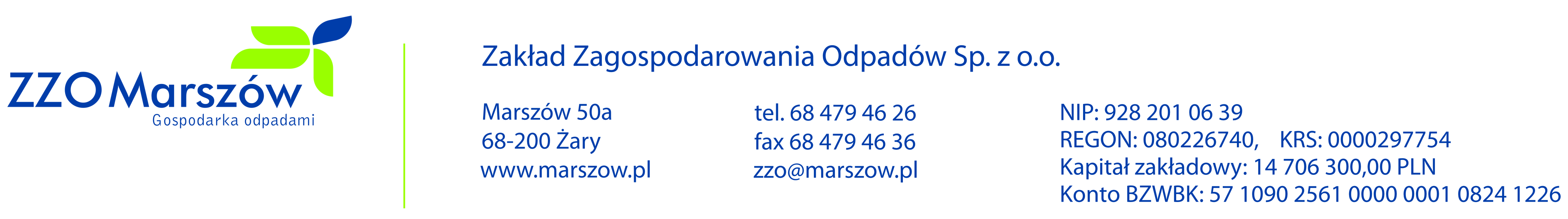 l.p.Oznaczenie CzęściNazwa Części1.Część IInstrukcja dla Wykonawców (IDW). 2.Część IIWzory umów w sprawie zamówienia publicznego.3.Część IIIOpis przedmiotu zamówienia.74 1090 2561 0000 0001 1001 3207w banku: Bank Zachodni WBK O/Żarydo dnia 06.07.2015 r.do godz. 9:30W dniu 06.07.2015 r.o godz. 10:00Lp.Termin płatności wyrażony w dniach liczony od dnia wystawienia fakturyWartość w punktach1. Termin płatności 21 dni  1 pkt.2.Termin płatności 30 dni  2 pkt.l.p.Oznaczenie ZałącznikaNazwa ZałącznikaZałącznik nr 1Wzór Formularza OfertyZałącznik nr 2Wzór Oświadczenia Wykonawcy o spełnianiu warunków udziału w postępowaniuZałącznik nr 3Wzór Oświadczenia Wykonawcy o braku podstaw do wykluczeniaZałącznik nr 4Wzór Listy podmiotów należących do tej samej grupy kapitałowej, o której mowa w art. 24 ust. 2 punkt 5  w rozumieniu ustawy z dnia 16 lutego 2007r. o ochronie konkurencji i konsumentów (Dz. U. z 2007r. nr 50 poz. 331 ze zm.) albo oświadczenie zawierające informację o tym, że nie należy do grupy kapitałowej w rozumieniu ustawy z dnia 16 lutego 2007r. o ochronie konkurencji i konsumentów (Dz. U. z 2007r. nr 50 poz. 331 ze zm.).Nr referencyjny nadany sprawie przez Zamawiającego AS.ZZO.271.6.2015l.p.Nazwa(y) Wykonawcy(ów)Adres(y) Wykonawcy(ów)Imię i nazwiskoAdresNrtelefonuNrfaksuAdrese-mailLp.Przedmiot zamówieniaJ.m.IlośćCena jednostkowa netto(CjO)Współczynnik korygujący WWartość nettostawka VAT (%)Kwota VATWartość  bruttoz VAT1234567(4x 5x 6)89(7x8)10(8+9)1.Dostawa oleju napędowegom3140l.p.Oznaczenie rodzaju (nazwy) informacjiStrony w ofercie (wyrażone cyfrą) Strony w ofercie (wyrażone cyfrą) l.p.Oznaczenie rodzaju (nazwy) informacjiOddol.p.Nazwa części zamówienia l.p.Nazwa(y) Wykonawcy(ów)Nazwisko i imię osoby (osób) upoważnionej(ych) do podpisania niniejszej oferty w imieniu Wykonawcy(ów) Podpis(y) osoby(osób) upoważnionej(ych) do podpisania niniejszej oferty w imieniu Wykonawcy(ów) Pieczęć(cie) Wykonawc(ów) Miejscowość i  dataNr referencyjny nadany sprawie przez Zamawiającego AS.ZZO.271.6.2015l.p.Nazwa(y) Wykonawcy(ów)Adres(y) Wykonawcy(ów)l.p.Nazwa(y) Wykonawcy(ów)Nazwisko i imię osoby (osób) upoważnionej(ych) do podpisania niniejszej oferty w imieniu Wykonawcy(ów) Podpis(y) osoby(osób) upoważnionej(ych) do podpisania niniejszej oferty w imieniu Wykonawcy(ów) Pieczęć(cie) Wykonawcy(ów) Miejscowość i  dataNr referencyjny nadany sprawie przez Zamawiającego AS.ZZO.271.6.2015l.p.Nazwa(y) Wykonawcy(ów)Adres(y) Wykonawcy(ów)l.p.Nazwa(y) Wykonawcy(ów)Nazwisko i imię osoby (osób) upoważnionej(ych) do podpisania niniejszej oferty w imieniu Wykonawcy(ów) Podpis(y) osoby(osób) upoważnionej(ych) do podpisania niniejszej oferty w imieniu Wykonawcy(ów) Pieczęć(cie) Wykonawcy(ów) Miejscowość i  dataNr referencyjny nadany sprawie przez Zamawiającego AS.ZZO.271.6.2015l.p.Nazwa(y) Wykonawcy(ów)Adres(y) Wykonawcy(ów)l.p.Nazwa(y) Wykonawcy(ów)Nazwisko i imię osoby (osób) upoważnionej(ych) do podpisania niniejszej oferty w imieniu Wykonawcy(ów) Podpis(y) osoby(osób) upoważnionej(ych) do podpisania niniejszej oferty w imieniu Wykonawcy(ów) Pieczęć(cie) Wykonawcy(ów) Miejscowość i  data„Bieżąca dostawa oleju napędowego dla Zakładu Zagospodarowania Odpadów Sp. z o.o.” w ilości nie większej niż 140 m3„Bieżąca dostawa oleju napędowego dla Zakładu Zagospodarowania Odpadów Sp. z o.o.” w ilości nie większej niż 140 m3l.p. WYMOGI:WARUNKI DOSTAWY 1W zależności od swoich bieżących potrzeb Zamawiający sukcesywnie od daty podpisania umowy do okresu 12 miesięcy lub do wyczerpania 140 m3 lub wykorzystania wartości zamówienia w całości będzie składał Wykonawcy jednostkowe zamówienia na dostawę oleju napędowego przez osobę upoważnioną przez Zamawiającego na stacji paliw Wykonawcy.2Miejscem dostawy oleju napędowego będzie:Zakład Zagospodarowania Odpadów Sp. z o.o., Marszów 50 A, 68-200 Żary  - przenośne urządzenie dozujące do oleju napędowego o pojemności 5000 litrów, które jest umieszczone na terenie zakładu. Dostawca powinien zagwarantować ciągłość dostawy paliw.3Dostarczany olej napędowy powinien spełniać wszystkie wymagania normy PN EN 590:2010 (U) powinien być zdatny do użytku zarówno w warunkach letnich jak i zimowych. Rozporządzenie Ministra Gospodarki z dnia 9 grudnia 2008 r. w sprawie wymagań jakościowych dla paliw ciekłych Dz.U. z 2008r. nr 221, poz.1441 ze zm. Powinien spełniać wymagania norm europejskich, ze szczególnym uwzględnieniem zawartości siarki.4Każda dostawa oleju napędowego będzie mieściła się w przedziale do 5 000 litrów  w zależności od bieżącego zapotrzebowania.5Dostawy oleju napędowego będą odbywać się autocysterną wyposażoną w zalegalizowany licznik paliwa.W przypadku stwierdzenia przez niezależne laboratorium, że  w obecności kierowcy pobrana z autocysterny próbka oleju nie spełnia wymaganych norm jakościowych, Wykonawca wymieni go na wolny od wad, w terminie 3 dni od otrzymania pisemnego zawiadomienia oraz uzupełni braki ilościowe.6Zamawiający zastrzega sobie prawo do  kontroli paliwa pod względem jakości i ilości. Autocysterna, o której mowa w pkt. 5 będzie ważona na wadze Zakładu Zagospodarowania Odpadów Sp. z o.o.7Świadectwa jakości, dokument wydania paliwa, a także wydruk z licznika cysterny będą dołączone do każdej dostawy oleju napędowego. 8Zamawiający oświadcza, że zgodnie z ustawą z dnia 10 kwietnia 1997 r. Prawo energetyczne (Dz.U.2012.1059 j.t.);wyłączony jest z wymogu posiadania koncesji  w zakresie obrotu paliwami ciekłym, gdyż kupuje paliwo na własny użytek.